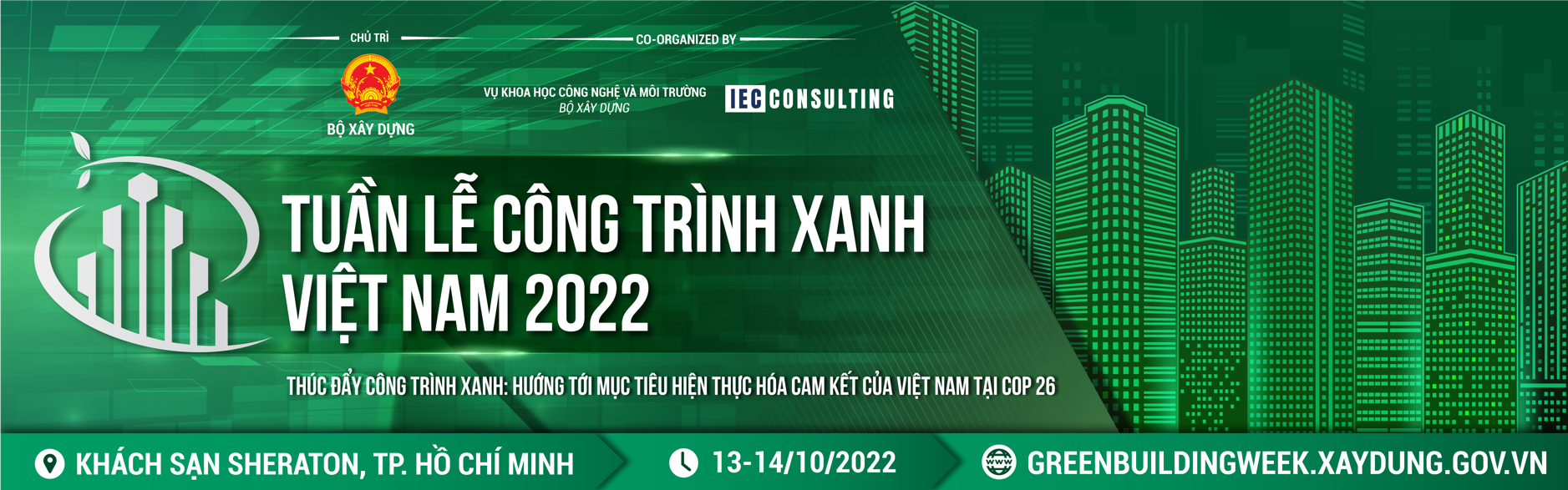 TUẦN LỄ CÔNG TRÌNH XANH VIỆT NAM 2022THÚC ĐẨY CÔNG TRÌNH XANH: HƯỚNG TỚI MỤC TIÊU HIỆN THỰC HÓA CAM KẾT CỦA VIỆT NAM TẠI COP 26NGÀY 1THỨ NĂM, 13/10/2022 | THÀNH PHỐ HỒ CHÍ MINHTHAM QUAN THỰC ĐỊAThời gian: 13:00 - 16:00, Thứ năm, 13/10/2022  LỄ VINH DANH CÔNG TRÌNH XANH 2022 – TIỆC CHÀO MỪNG TUẦN LỄ CÔNG TRÌNH XANH VIỆT NAM 2022	Thời gian: 18:00 - 21:00, Thứ năm, 13/10/2022NGÀY 2, THỨ SÁU NGÀY 14/10/2022HỘI THẢO CHUYÊN ĐỀ 1ĐẢM BẢO SỨC KHỎE, CẢI THIỆN CHẤT LƯỢNG KHÔNG KHÍ VÀ ĐIỀU KIỆN TIỆN NGHI TRONG CÔNG TRÌNHChủ trì: Hội đồng Công trình xanh Việt Nam (VGBC)Thời gian: 8:00 – 12:00, Thứ sáu, 14/10/2022 | Diễn ra song song với Chuyên đề 2,3HỘI THẢO CHUYÊN ĐỀ 2 THÚC ĐẨY SỬ DỤNG VẬT LIỆU XÂY DỰNG XANH, TIẾT KIỆM NĂNG LƯỢNG VÀ THÂN THIỆN MÔI TRƯỜNGChủ trì: Viện vật liệu – Bộ Xây dựngThời gian: 8:00 – 12:00, Thứ sáu, 14/10/2022 | Diễn ra song song với Chuyên đề 1,3HỘI THẢO CHUYÊN ĐỀ 3GIẢI PHÁP SỬ DỤNG THIẾT BỊ VÀ CÔNG NGHỆ XANH, TIẾT KIỆM NĂNG LƯỢNG TRONG CÔNG TRÌNH XÂY DỰNG Chủ trì: Vụ Khoa học Công nghệ và Môi trường – Bộ Xây dựng  Thời gian: 8:00 – 12:00, Thứ sáu, 14/10/2022 | Diễn ra song song với Chuyên đề 1,2PHIÊN TOÀN THỂTHÚC ĐẨY CÔNG TRÌNH XANH: HƯỚNG TỚI MỤC TIÊU HIỆN THỰC HÓA CAM KẾT CỦA VIỆT NAM TẠI COP 26Chủ trì: Lãnh đạo Bộ Xây dựngLãnh đạo các Bộ, ngành, địa phươngLãnh đạo các tổ chức quốc tế tại Việt Nam Thời gian:  13:30 – 16:00, Thứ sáu, 14/10/202213:00ĐÓN TIẾP ĐẠI BIỂU13:30DI CHUYỂN14:00-16:00THAM QUAN THỰC ĐỊA CÔNG TRÌNH NHÀ Ở: DIAMOND LOTUS – CĐT PHÚC KHANGCÔNG TRÌNH VĂN PHÒNG: ETOWN – CĐT REE16:00KẾT THÚC THAM QUAN18:00ĐĂNG KÝ ĐẠI BIỂU & TIỆC COCKTAILPhát clip TVC của một số đơn vị 18:30PHÁT BIỂU KHAI MẠC Đại diện lãnh đạo Bộ Xây dựng18:40PHÁT BIỂU CHÀO MỪNGĐại diện Chính phủ Anh 18:50CLIP GIỚI THIỆU SỰ KIỆN18:55 Khai tiệc Âm nhạc nhẹ xuyên suốt19:55Trao chứng nhận, chứng chỉ Xanh từ các tổ chức, hội đồngDự kiến trao các chứng nhận EGDE, LOTUS, LEEDS20:15Lễ vinh danh Tuần lễ Công trình xanh 2022: Vinh danh các đơn vị có đóng góp trong quá trình xây dựng và phát triển Công trình xanh tại Việt NamDự kiến trao cho các đơn vị ở 3 hạng mục:Các tổ chức, hội đồng, hiệp hội Doanh nghiệp đầu tư bđs, xây dựng, đơn vị tư vấn Doanh nghiệp sản xuất thiết bị, vật liệu, công nghệ 20:45Trao giải Kiến trúc Xanh Sinh viên20:50Trao kỉ niệm chương cho các đơn vị đồng hành 21:00KẾT THÚC 08:00ĐĂNG KÝ ĐẠI BIỂU08:30TUYÊN BỐ LÝ DO & GIỚI THIỆU ĐẠI BIỂUĐại diện từ Ban Tổ chức08:40PHÁT BIỂU KHAI MẠCLãnh đạo Vụ KHCN và Môi trường08:50PHÁT BIỂU ĐỀ DẪN: Giới thiệu khung Sức khỏa và tiện nghi trong công trình Xây dựng của Hội đồng Công trình Xanh Thế giớiBà Phan Thu Hằng, Chủ tịch Hội đồng Công trình Xanh Việt NamPHÁT BIỂU THAM LUẬN09:00Các chính sách, tiêu chuẩn về sức khỏe, chất lượng không khí trong nhà của các nước trên thế giới Ông Douglas Snyder - Chuyên gia tư vấn từ Hội đồng Công trình Xanh Việt Nam09:15Xu hướng kiến trúc xanh trong tiến trình đô thị hóa tại Việt NamÔng  Edwin Tan, Phó Tổng giám đốc, Frasers Property Vietnam09:30Đảm bảo sức khỏe, tiện nghi cho người sử dụng và kiến tạo giá trị cho cộng đồng từ công trình XanhBà Lưu Thị Thanh Mẫu, Phó chủ tịch Hội Doanh Nhân Trẻ Việt Nam, Tổng Giám Đốc CTY CP Đầu tư & Xây dựng Phúc Khang, Thạc sĩ ngành Đô thị học09:45TIỆC TRÀ10:00Thiết kế Xanh cho sự hài hòa với thiên nhiên và môi trường, tạo ra giá trị xã hội tích cựcÔng Trần Khánh Trung, Giám Đốc công ty TTT Architects, Chuyên gia tư vấn từ Hội đồng Công trình Xanh Việt Nam10:15Giải pháp công nghệ và thiết bị thông gió, điều hòa không khí nhằm đảm bảo chất lượng không khí trong nhà, sức khỏe người sử dụngBà Lý Thị Phương Trang, Chủ tịch HĐQT Daikin Vietnam 10:30Nâng cao mức độ giám sát các biến động trong công trình và đời sống thường ngày bằng hệ thống Camera tiên tiếnBà Yaki Yang, Trưởng phòng dự án HIKVISION Vietnam10:45PHIÊN THẢO LUẬNĐiều phối: Hội đồng Công trình Xanh Việt NamThành phần tham dự:Điều phối: Bà Phan Thu Hằng, Chủ tịch Hội đồng Công trình Xanh Việt NamÔng Douglas Snyder - Chuyên gia tư vấn từ Hội đồng Công trình Xanh Việt NamÔng Tony Lam, Giám đốc bộ phận Khí hậu & Bền vững, công ty tư vấn ArupÔng  Edwin Tan, Phó Tổng giám đốc, Frasers Property VietnamBà Lưu Thị Thanh Mẫu, Tổng Giám Đốc CT CP Đầu tư & Xây dựng Phúc KhangÔng Trần Khánh Trung, Chuyên gia tư vấn từ Hội đồng Công trình Xanh Việt NamBà Lý Thị Phương Trang, Chủ tịch HĐQT Daikin Vietnam11:50PHÁT BIỂU TỔNG KẾTĐại diện Ban Tổ chức12:00KẾT THÚC HỘI THẢO08:00ĐĂNG KÝ ĐẠI BIỂU08:30TUYÊN BỐ LÝ DO & GIỚI THIỆU ĐẠI BIỂUĐại diện từ Ban Tổ chức08:40PHÁT BIỂU KHAI MẠC & ĐỀ DẪNPGS.TS. Lê Trung Thành – Viện trưởng Viện Vật liệu xây dựng, Chủ tịch Hội Bê tông Việt NamPHÁT BIỂU THAM LUẬN08:50Giải pháp kiểm soát phát thải các hợp chất hữu cơ bay hơi (VOCs) từ các sản phẩm vật liệu xây dựng: kinh nghiệm từ các nước trên thế giới và khuyến nghị cho Việt Nam.Chuyên gia PGS.TS. Nguyễn Đức Lượng, ĐHXD Hà Nội09:05Giải pháp đột phá cho xu hướng Xây dựng Bền vững – Vữa tô gốc thạch cao Ông Nguyễn Hải Anh - Giám đốc kỹ thuật Saint-Gobain Việt Nam09:20Cắt giảm phát thải khí nhà kính với Bê tông "xanh"Ông Jacobo Perez Polaino, Tổng giám đốc Sika Vietnam09:35TIỆC TRÀ09:50Mục tiêu và thành tựu của dự án CAMaRSEC - Nghiên cứu bối cảnh thị trường và khí hậu ở Việt Nam GS.TS. Dirk Swede, Đại học Khoa học ứng dụng kỹ thuật, Cộng hoà Liên bang Đức10:05Gạch bê tông nhẹ - giải pháp mới duy trì các tiêu chí thân thiện môi trường cho công trìnhChuyên gia tư vấn Gạch Tân Kỷ Nguyên10:20Sơn công nghệ xanh, sơn sinh thái: xu hướng lựa chọn cho công trình, tạo không gian sống xanh sạchÔng Nguyễn Thanh Hải, Chủ tịch HĐQT, Công ty Cổ phần hóa dầu công nghệ cao Hi-pec10:35PHIÊN THẢO LUẬNĐiều phối: PGS.TS. Lê Trung ThànhThành phần tham dự:Chuyên gia PGS.TS. Nguyễn Đức Lượng, ĐHXD Hà Nội Ông Nguyễn Hải Anh - Giám đốc kỹ thuật Saint-Gobain Việt Nam Ông Jacobo Perez Polaino, Tổng giám đốc Sika Vietnam Ông Nguyễn Thanh Hải, Chủ tịch HĐQT, Công ty Cổ phần hóa dầu công nghệ cao Hi-pecChuyên gia từ Cát tường CorpChuyên gia từ Viglacera11:50PHÁT BIỂU TỔNG KẾTPGS.TS. Lê Trung Thành – Viện trưởng Viện Vật liệu xây dựng, Chủ tịch Hội Bê tông Việt Nam12:00KẾT THÚC HỘI THẢO08:00ĐĂNG KÝ ĐẠI BIỂU08:30TUYÊN BỐ LÝ DO & GIỚI THIỆU ĐẠI BIỂUĐại diện từ Ban Tổ chức08:40PHÁT BIỂU KHAI MẠC & ĐỀ DẪNLãnh đạo Vụ KHCN và MT – Bộ Xây dựngPHÁT BIỂU THAM LUẬN08:50Xu hướng sử dụng tài nguyên và năng lượng tại các tòa nhà Ông Huỳnh Kim Tước, Giám đốc của Trung tâm Ứng dụng tiến bộ khoa học và công nghệ (SIHUB)09:05Giải pháp không khí trong nhà cho công trình xanh và khỏe mạnh Ông Nguyễn Lý Tưởng, Phó trưởng phòng cấp cao, Panasonic Air-Conditioning Việt Nam09:20Triển khai áp dụng hệ thống camera giám sát tích hợp AI để đáp ứng nhu cầu an ninh gia tăngBà Anna Phan, Giám đốc dự án toàn quốc của Dahua Technology Việt Nam09:35TIỆC TRÀ9:50Thiết kế hệ thống điện cho các toà nhà xanhChuyên gia tư vấn từ Schneider Electric10:05Giải pháp tổng thể thiết bị, công nghệ cho tòa nhà Net ZeroChuyên gia tư vấn từ ECCJ10:20PHIÊN THẢO LUẬNThành phần tham dự:Ông Huỳnh Kim Tước, Giám đốc của Trung tâm Ứng dụng tiến bộ khoa học và công nghệ (SIHUB)Ông Nguyễn Lý Tưởng, Phó trưởng phòng cấp cao, Panasonic Air-Conditioning Việt Nam Đại diện Vụ tiết kiệm năng lượng, Bộ Công thươngChuyên gia từ ECCJChuyên gia từ Schneider Electric11:50PHÁT BIỂU TỔNG KẾTĐại diện lãnh đạo12:00KẾT THÚC HỘI THẢO13:00 – 13:30ĐÓN TIẾP ĐẠI BIỂU13:30KHAI MẠC13:35TUYÊN BỐ LÝ DO & GIỚI THIỆU ĐẠI BIỂUĐại diện từ Ban Tổ chức13:45Trình chiếu clip về Tuần lễ Công trình xanh13:55PHÁT BIỂU KHAI MẠC & ĐỀ DẪNĐại diện Bộ Xây dựng14:05PHÁT BIỂU CHÀO MỪNGÔng Patrick Haverman, Phó Trưởng đại diện Chương trình Phát triển Liên hợp quốc UNDP tại Việt Nam14:15PHÁT BIỂU CHÀO MỪNGĐại diện Chính phủ ÚcBÁO CÁO CHÍNH14:25Giải pháp và kế hoạch hành động của ngành Xây dựng thực hiện mục tiêu cam kết trong COP26Đại diện từ Bộ xây dựng 14:40Xanh hóa ngành xây dựng để Việt Nam tăng trưởng kinh tế carbon thấpBà Đỗ Ngọc Diệp, Quản lý Chương trình công trình xanh Việt Nam, Tổ chức tài chính quốc tế IFC 14:55Chính sách, giải pháp nhằm thực hiện mục tiêu phát thải ròng bằng không vào năm 2050 của Việt NamĐại diện từ Cục Biến đổi khí hậu, Bộ Tài nguyên và Môi trường15:10TIỆC TRÀ15:30Phát triển CTX ở VN dưới góc nhìn của đơn vị tư vấn, đánh giá, chứng nhậnChuyên gia tư vấn từ Green Việt15:45Cơ chế tài chính và phát huy các nguồn lực cho dự án xanh: Vai trò của sự đồng hành từ các ngân hàng và tổ chức tài chínhChuyên gia tư vấn từ HSBC16:00TỌA ĐÀM * Nội dung (có khung kịch bản riêng):- Thảo luận, góp ý đối với khung chính sách nhằm đạt được các Mục tiêu phát triển bền vững, - Đề xuất, kiến nghị về mô hình điều kiện gia tăng nguồn cung - cầu về các công trình xanh, công trình hiệu quả năng lượng.- Triển vọng dài hạn của khu vực tư nhân hướng tới công trình cân bằng năng lượng vào năm 2050.- Cơ chế thúc đẩy ứng dụng khoa học công nghệ, những đề xuất mới, mô hình mới về công trình xanh tại Việt Nam.* Thành phần tham gia:- Đại diện lãnh đạo Bộ Xây dựng, Bộ Tài nguyên môi trường - Đại diện các tổ chức quốc tế: UNDP, IFC- Đại diện doanh nghiệp tiêu biểu: Panasonic, Phúc Khang17:00PHÁT BIỂU KẾT LUẬN VÀ BẾ MẠC DIỄN ĐÀNĐại diện lãnh đạo Bộ Xây dựngKẾT THÚC SỰ KIỆN